游游江山团队/散客确认书打印日期：2022/7/20 17:17:12甲方携程(南充)人民北路门市携程(南充)人民北路门市联系人林帆联系电话1828418810018284188100乙方重庆友联国际旅行社有限公司重庆友联国际旅行社有限公司联系人庞琳联系电话1301812956613018129566团期编号YN20220723庞琳04YN20220723庞琳04产品名称梦景圣托里尼丽江大理双飞5日游梦景圣托里尼丽江大理双飞5日游梦景圣托里尼丽江大理双飞5日游梦景圣托里尼丽江大理双飞5日游发团日期2022-07-232022-07-23回团日期2022-07-27参团人数2(1大1小)2(1大1小)大交通信息大交通信息大交通信息大交通信息大交通信息大交通信息大交通信息大交通信息启程 2022-07-23 JD5608 重庆→丽江 06:25-08:20
返程 2022-07-27 JD5607 丽江→重庆 22:35-00:2启程 2022-07-23 JD5608 重庆→丽江 06:25-08:20
返程 2022-07-27 JD5607 丽江→重庆 22:35-00:2启程 2022-07-23 JD5608 重庆→丽江 06:25-08:20
返程 2022-07-27 JD5607 丽江→重庆 22:35-00:2启程 2022-07-23 JD5608 重庆→丽江 06:25-08:20
返程 2022-07-27 JD5607 丽江→重庆 22:35-00:2启程 2022-07-23 JD5608 重庆→丽江 06:25-08:20
返程 2022-07-27 JD5607 丽江→重庆 22:35-00:2启程 2022-07-23 JD5608 重庆→丽江 06:25-08:20
返程 2022-07-27 JD5607 丽江→重庆 22:35-00:2启程 2022-07-23 JD5608 重庆→丽江 06:25-08:20
返程 2022-07-27 JD5607 丽江→重庆 22:35-00:2启程 2022-07-23 JD5608 重庆→丽江 06:25-08:20
返程 2022-07-27 JD5607 丽江→重庆 22:35-00:2旅客名单旅客名单旅客名单旅客名单旅客名单旅客名单旅客名单旅客名单姓名证件号码证件号码联系电话姓名证件号码证件号码联系电话1、黄明512901197511201234512901197511201234158817063332、黄启宸511302201510051117511302201510051117重要提示：请仔细检查，名单一旦出错不可更改，只能退票后重买，造成损失，我社不予负责，出票名单以贵社提供的客人名单为准；具体航班时间及行程内容请参照出团通知。重要提示：请仔细检查，名单一旦出错不可更改，只能退票后重买，造成损失，我社不予负责，出票名单以贵社提供的客人名单为准；具体航班时间及行程内容请参照出团通知。重要提示：请仔细检查，名单一旦出错不可更改，只能退票后重买，造成损失，我社不予负责，出票名单以贵社提供的客人名单为准；具体航班时间及行程内容请参照出团通知。重要提示：请仔细检查，名单一旦出错不可更改，只能退票后重买，造成损失，我社不予负责，出票名单以贵社提供的客人名单为准；具体航班时间及行程内容请参照出团通知。重要提示：请仔细检查，名单一旦出错不可更改，只能退票后重买，造成损失，我社不予负责，出票名单以贵社提供的客人名单为准；具体航班时间及行程内容请参照出团通知。重要提示：请仔细检查，名单一旦出错不可更改，只能退票后重买，造成损失，我社不予负责，出票名单以贵社提供的客人名单为准；具体航班时间及行程内容请参照出团通知。重要提示：请仔细检查，名单一旦出错不可更改，只能退票后重买，造成损失，我社不予负责，出票名单以贵社提供的客人名单为准；具体航班时间及行程内容请参照出团通知。重要提示：请仔细检查，名单一旦出错不可更改，只能退票后重买，造成损失，我社不予负责，出票名单以贵社提供的客人名单为准；具体航班时间及行程内容请参照出团通知。费用明细费用明细费用明细费用明细费用明细费用明细费用明细费用明细序号项目项目数量单价小计备注备注1成人成人13420.003420.002小孩不占床小孩不占床11880.001880.003单房差单房差1880.00880.00合计总金额：陆仟壹佰捌拾元整总金额：陆仟壹佰捌拾元整总金额：陆仟壹佰捌拾元整总金额：陆仟壹佰捌拾元整6180.006180.006180.00请将款项汇入我社指定账户并传汇款凭证，如向非指定或员工个人账户等汇款，不作为团款确认，且造成的损失我社概不负责；出团前须结清所有费用！请将款项汇入我社指定账户并传汇款凭证，如向非指定或员工个人账户等汇款，不作为团款确认，且造成的损失我社概不负责；出团前须结清所有费用！请将款项汇入我社指定账户并传汇款凭证，如向非指定或员工个人账户等汇款，不作为团款确认，且造成的损失我社概不负责；出团前须结清所有费用！请将款项汇入我社指定账户并传汇款凭证，如向非指定或员工个人账户等汇款，不作为团款确认，且造成的损失我社概不负责；出团前须结清所有费用！请将款项汇入我社指定账户并传汇款凭证，如向非指定或员工个人账户等汇款，不作为团款确认，且造成的损失我社概不负责；出团前须结清所有费用！请将款项汇入我社指定账户并传汇款凭证，如向非指定或员工个人账户等汇款，不作为团款确认，且造成的损失我社概不负责；出团前须结清所有费用！请将款项汇入我社指定账户并传汇款凭证，如向非指定或员工个人账户等汇款，不作为团款确认，且造成的损失我社概不负责；出团前须结清所有费用！请将款项汇入我社指定账户并传汇款凭证，如向非指定或员工个人账户等汇款，不作为团款确认，且造成的损失我社概不负责；出团前须结清所有费用！账户信息账户信息账户信息账户信息账户信息账户信息账户信息账户信息建行恩施施州支行建行恩施施州支行建行恩施施州支行湖北瀚丰国际旅行社有限公司湖北瀚丰国际旅行社有限公司420501726028000003524205017260280000035242050172602800000352建行沙坪坝支行建行沙坪坝支行建行沙坪坝支行重庆友联国际旅行社有限公司重庆友联国际旅行社有限公司500501056200000005865005010562000000058650050105620000000586行程安排行程安排行程安排行程安排行程安排行程安排行程安排行程安排2022/07/23重庆-丽江重庆-丽江重庆-丽江重庆-丽江重庆-丽江重庆-丽江重庆-丽江2022/07/23重庆江北机场乘飞机赴丽江三义机场，接团后前往酒店休息，做高原适应性调整，自由活动。温馨提示：此行程为全国散客拼团，这天丽江旅行社接机管家会在丽江机场把来自全国乘坐不同航班的贵宾接入酒店，当您入住酒店后要注意休息，做好体力储备，尤其是初上高原的贵宾，请注意不要剧烈运动和饮酒，今天没有安排导游、团体膳食，各位贵宾可自行品尝丽江小吃。报名时请留下您在旅游期间使用的手机号码，方便导游用短信与您联络，力争在机场出站口第一时间能接到您重庆江北机场乘飞机赴丽江三义机场，接团后前往酒店休息，做高原适应性调整，自由活动。温馨提示：此行程为全国散客拼团，这天丽江旅行社接机管家会在丽江机场把来自全国乘坐不同航班的贵宾接入酒店，当您入住酒店后要注意休息，做好体力储备，尤其是初上高原的贵宾，请注意不要剧烈运动和饮酒，今天没有安排导游、团体膳食，各位贵宾可自行品尝丽江小吃。报名时请留下您在旅游期间使用的手机号码，方便导游用短信与您联络，力争在机场出站口第一时间能接到您重庆江北机场乘飞机赴丽江三义机场，接团后前往酒店休息，做高原适应性调整，自由活动。温馨提示：此行程为全国散客拼团，这天丽江旅行社接机管家会在丽江机场把来自全国乘坐不同航班的贵宾接入酒店，当您入住酒店后要注意休息，做好体力储备，尤其是初上高原的贵宾，请注意不要剧烈运动和饮酒，今天没有安排导游、团体膳食，各位贵宾可自行品尝丽江小吃。报名时请留下您在旅游期间使用的手机号码，方便导游用短信与您联络，力争在机场出站口第一时间能接到您重庆江北机场乘飞机赴丽江三义机场，接团后前往酒店休息，做高原适应性调整，自由活动。温馨提示：此行程为全国散客拼团，这天丽江旅行社接机管家会在丽江机场把来自全国乘坐不同航班的贵宾接入酒店，当您入住酒店后要注意休息，做好体力储备，尤其是初上高原的贵宾，请注意不要剧烈运动和饮酒，今天没有安排导游、团体膳食，各位贵宾可自行品尝丽江小吃。报名时请留下您在旅游期间使用的手机号码，方便导游用短信与您联络，力争在机场出站口第一时间能接到您重庆江北机场乘飞机赴丽江三义机场，接团后前往酒店休息，做高原适应性调整，自由活动。温馨提示：此行程为全国散客拼团，这天丽江旅行社接机管家会在丽江机场把来自全国乘坐不同航班的贵宾接入酒店，当您入住酒店后要注意休息，做好体力储备，尤其是初上高原的贵宾，请注意不要剧烈运动和饮酒，今天没有安排导游、团体膳食，各位贵宾可自行品尝丽江小吃。报名时请留下您在旅游期间使用的手机号码，方便导游用短信与您联络，力争在机场出站口第一时间能接到您重庆江北机场乘飞机赴丽江三义机场，接团后前往酒店休息，做高原适应性调整，自由活动。温馨提示：此行程为全国散客拼团，这天丽江旅行社接机管家会在丽江机场把来自全国乘坐不同航班的贵宾接入酒店，当您入住酒店后要注意休息，做好体力储备，尤其是初上高原的贵宾，请注意不要剧烈运动和饮酒，今天没有安排导游、团体膳食，各位贵宾可自行品尝丽江小吃。报名时请留下您在旅游期间使用的手机号码，方便导游用短信与您联络，力争在机场出站口第一时间能接到您重庆江北机场乘飞机赴丽江三义机场，接团后前往酒店休息，做高原适应性调整，自由活动。温馨提示：此行程为全国散客拼团，这天丽江旅行社接机管家会在丽江机场把来自全国乘坐不同航班的贵宾接入酒店，当您入住酒店后要注意休息，做好体力储备，尤其是初上高原的贵宾，请注意不要剧烈运动和饮酒，今天没有安排导游、团体膳食，各位贵宾可自行品尝丽江小吃。报名时请留下您在旅游期间使用的手机号码，方便导游用短信与您联络，力争在机场出站口第一时间能接到您2022/07/23早餐：；午餐：；晚餐：；住宿：早餐：；午餐：；晚餐：；住宿：早餐：；午餐：；晚餐：；住宿：早餐：；午餐：；晚餐：；住宿：早餐：；午餐：；晚餐：；住宿：早餐：；午餐：；晚餐：；住宿：早餐：；午餐：；晚餐：；住宿：2022/07/24丽江→大理→崇圣寺三塔→花海→摆渡船南诏风情岛→双廊观景下午茶丽江→大理→崇圣寺三塔→花海→摆渡船南诏风情岛→双廊观景下午茶丽江→大理→崇圣寺三塔→花海→摆渡船南诏风情岛→双廊观景下午茶丽江→大理→崇圣寺三塔→花海→摆渡船南诏风情岛→双廊观景下午茶丽江→大理→崇圣寺三塔→花海→摆渡船南诏风情岛→双廊观景下午茶丽江→大理→崇圣寺三塔→花海→摆渡船南诏风情岛→双廊观景下午茶丽江→大理→崇圣寺三塔→花海→摆渡船南诏风情岛→双廊观景下午茶2022/07/24●早餐后，乘车前往大理，抵达大理后前往游览【崇圣寺三塔】（不含景区电瓶车）崇圣寺是大理国时期的皇家寺院，大理历史上首个规模最为宏大的古刹。崇圣寺以寺中一大二小三塔闻名于世，又称“大理三塔”，是中国著名的佛塔之一。三座古塔堪称大理地标，佛教盛行大理的见证，也是是苍山洱海的胜景之一。如今看到的寺院是重建的，而三塔已有千年历史的遗迹，是来此的最大看点。●中餐后游览大理的新名片【花语牧场】，这里绝对是您赏花拍照的不二之选，在风花雪月的大理，花开四季，无论是夏秋，还是严冬，都拷贝了那春季花开。无论你什么季节归来，都陪你尽赏花海白云间，缤纷的格桑花、洁白的醉蝶花、火红的一串红，让你置身花的海洋……。●乘坐摆渡船到达【南诏风情岛】，岛上风光旖旎，海天一色，风月无边；千年古榕枝繁叶茂，幽穴古洞盘曲交错；岛屿四围水清沙白，苍洱百里壮景尽收眼底，可谓"山同人朗，水与情长"。上得岛来，游人便可赏“十景”之美妙，观“两场”之雄奇，仰“一宫”之壮丽，视“一村”之怡趣，这里又被称为云南版的地中海，最美的洱海时光让您体验传奇的“风花雪月”。游览结束后我们在乘坐摆渡船回到双廊，饱览洱海双廊风光，双廊是南方丝绸之路的必经之地，鹅卵石和青石板镶嵌成序的街巷沧桑而清亮，说不清是海水洗过还是岁月洗成，一排排老屋古意苍茫，“大理风光在苍洱，苍洱风光在双廊”，漫步其中，遥望苍山洱海的无敌美景。体验【双廊观景下午茶】悠闲度日的双廊假日，一场下午茶，是再好不过的消遣了。迎着午后阳光，轻抿一口花茶，蓝天之上白云浮动，旅行也变得独一无二。●早餐后，乘车前往大理，抵达大理后前往游览【崇圣寺三塔】（不含景区电瓶车）崇圣寺是大理国时期的皇家寺院，大理历史上首个规模最为宏大的古刹。崇圣寺以寺中一大二小三塔闻名于世，又称“大理三塔”，是中国著名的佛塔之一。三座古塔堪称大理地标，佛教盛行大理的见证，也是是苍山洱海的胜景之一。如今看到的寺院是重建的，而三塔已有千年历史的遗迹，是来此的最大看点。●中餐后游览大理的新名片【花语牧场】，这里绝对是您赏花拍照的不二之选，在风花雪月的大理，花开四季，无论是夏秋，还是严冬，都拷贝了那春季花开。无论你什么季节归来，都陪你尽赏花海白云间，缤纷的格桑花、洁白的醉蝶花、火红的一串红，让你置身花的海洋……。●乘坐摆渡船到达【南诏风情岛】，岛上风光旖旎，海天一色，风月无边；千年古榕枝繁叶茂，幽穴古洞盘曲交错；岛屿四围水清沙白，苍洱百里壮景尽收眼底，可谓"山同人朗，水与情长"。上得岛来，游人便可赏“十景”之美妙，观“两场”之雄奇，仰“一宫”之壮丽，视“一村”之怡趣，这里又被称为云南版的地中海，最美的洱海时光让您体验传奇的“风花雪月”。游览结束后我们在乘坐摆渡船回到双廊，饱览洱海双廊风光，双廊是南方丝绸之路的必经之地，鹅卵石和青石板镶嵌成序的街巷沧桑而清亮，说不清是海水洗过还是岁月洗成，一排排老屋古意苍茫，“大理风光在苍洱，苍洱风光在双廊”，漫步其中，遥望苍山洱海的无敌美景。体验【双廊观景下午茶】悠闲度日的双廊假日，一场下午茶，是再好不过的消遣了。迎着午后阳光，轻抿一口花茶，蓝天之上白云浮动，旅行也变得独一无二。●早餐后，乘车前往大理，抵达大理后前往游览【崇圣寺三塔】（不含景区电瓶车）崇圣寺是大理国时期的皇家寺院，大理历史上首个规模最为宏大的古刹。崇圣寺以寺中一大二小三塔闻名于世，又称“大理三塔”，是中国著名的佛塔之一。三座古塔堪称大理地标，佛教盛行大理的见证，也是是苍山洱海的胜景之一。如今看到的寺院是重建的，而三塔已有千年历史的遗迹，是来此的最大看点。●中餐后游览大理的新名片【花语牧场】，这里绝对是您赏花拍照的不二之选，在风花雪月的大理，花开四季，无论是夏秋，还是严冬，都拷贝了那春季花开。无论你什么季节归来，都陪你尽赏花海白云间，缤纷的格桑花、洁白的醉蝶花、火红的一串红，让你置身花的海洋……。●乘坐摆渡船到达【南诏风情岛】，岛上风光旖旎，海天一色，风月无边；千年古榕枝繁叶茂，幽穴古洞盘曲交错；岛屿四围水清沙白，苍洱百里壮景尽收眼底，可谓"山同人朗，水与情长"。上得岛来，游人便可赏“十景”之美妙，观“两场”之雄奇，仰“一宫”之壮丽，视“一村”之怡趣，这里又被称为云南版的地中海，最美的洱海时光让您体验传奇的“风花雪月”。游览结束后我们在乘坐摆渡船回到双廊，饱览洱海双廊风光，双廊是南方丝绸之路的必经之地，鹅卵石和青石板镶嵌成序的街巷沧桑而清亮，说不清是海水洗过还是岁月洗成，一排排老屋古意苍茫，“大理风光在苍洱，苍洱风光在双廊”，漫步其中，遥望苍山洱海的无敌美景。体验【双廊观景下午茶】悠闲度日的双廊假日，一场下午茶，是再好不过的消遣了。迎着午后阳光，轻抿一口花茶，蓝天之上白云浮动，旅行也变得独一无二。●早餐后，乘车前往大理，抵达大理后前往游览【崇圣寺三塔】（不含景区电瓶车）崇圣寺是大理国时期的皇家寺院，大理历史上首个规模最为宏大的古刹。崇圣寺以寺中一大二小三塔闻名于世，又称“大理三塔”，是中国著名的佛塔之一。三座古塔堪称大理地标，佛教盛行大理的见证，也是是苍山洱海的胜景之一。如今看到的寺院是重建的，而三塔已有千年历史的遗迹，是来此的最大看点。●中餐后游览大理的新名片【花语牧场】，这里绝对是您赏花拍照的不二之选，在风花雪月的大理，花开四季，无论是夏秋，还是严冬，都拷贝了那春季花开。无论你什么季节归来，都陪你尽赏花海白云间，缤纷的格桑花、洁白的醉蝶花、火红的一串红，让你置身花的海洋……。●乘坐摆渡船到达【南诏风情岛】，岛上风光旖旎，海天一色，风月无边；千年古榕枝繁叶茂，幽穴古洞盘曲交错；岛屿四围水清沙白，苍洱百里壮景尽收眼底，可谓"山同人朗，水与情长"。上得岛来，游人便可赏“十景”之美妙，观“两场”之雄奇，仰“一宫”之壮丽，视“一村”之怡趣，这里又被称为云南版的地中海，最美的洱海时光让您体验传奇的“风花雪月”。游览结束后我们在乘坐摆渡船回到双廊，饱览洱海双廊风光，双廊是南方丝绸之路的必经之地，鹅卵石和青石板镶嵌成序的街巷沧桑而清亮，说不清是海水洗过还是岁月洗成，一排排老屋古意苍茫，“大理风光在苍洱，苍洱风光在双廊”，漫步其中，遥望苍山洱海的无敌美景。体验【双廊观景下午茶】悠闲度日的双廊假日，一场下午茶，是再好不过的消遣了。迎着午后阳光，轻抿一口花茶，蓝天之上白云浮动，旅行也变得独一无二。●早餐后，乘车前往大理，抵达大理后前往游览【崇圣寺三塔】（不含景区电瓶车）崇圣寺是大理国时期的皇家寺院，大理历史上首个规模最为宏大的古刹。崇圣寺以寺中一大二小三塔闻名于世，又称“大理三塔”，是中国著名的佛塔之一。三座古塔堪称大理地标，佛教盛行大理的见证，也是是苍山洱海的胜景之一。如今看到的寺院是重建的，而三塔已有千年历史的遗迹，是来此的最大看点。●中餐后游览大理的新名片【花语牧场】，这里绝对是您赏花拍照的不二之选，在风花雪月的大理，花开四季，无论是夏秋，还是严冬，都拷贝了那春季花开。无论你什么季节归来，都陪你尽赏花海白云间，缤纷的格桑花、洁白的醉蝶花、火红的一串红，让你置身花的海洋……。●乘坐摆渡船到达【南诏风情岛】，岛上风光旖旎，海天一色，风月无边；千年古榕枝繁叶茂，幽穴古洞盘曲交错；岛屿四围水清沙白，苍洱百里壮景尽收眼底，可谓"山同人朗，水与情长"。上得岛来，游人便可赏“十景”之美妙，观“两场”之雄奇，仰“一宫”之壮丽，视“一村”之怡趣，这里又被称为云南版的地中海，最美的洱海时光让您体验传奇的“风花雪月”。游览结束后我们在乘坐摆渡船回到双廊，饱览洱海双廊风光，双廊是南方丝绸之路的必经之地，鹅卵石和青石板镶嵌成序的街巷沧桑而清亮，说不清是海水洗过还是岁月洗成，一排排老屋古意苍茫，“大理风光在苍洱，苍洱风光在双廊”，漫步其中，遥望苍山洱海的无敌美景。体验【双廊观景下午茶】悠闲度日的双廊假日，一场下午茶，是再好不过的消遣了。迎着午后阳光，轻抿一口花茶，蓝天之上白云浮动，旅行也变得独一无二。●早餐后，乘车前往大理，抵达大理后前往游览【崇圣寺三塔】（不含景区电瓶车）崇圣寺是大理国时期的皇家寺院，大理历史上首个规模最为宏大的古刹。崇圣寺以寺中一大二小三塔闻名于世，又称“大理三塔”，是中国著名的佛塔之一。三座古塔堪称大理地标，佛教盛行大理的见证，也是是苍山洱海的胜景之一。如今看到的寺院是重建的，而三塔已有千年历史的遗迹，是来此的最大看点。●中餐后游览大理的新名片【花语牧场】，这里绝对是您赏花拍照的不二之选，在风花雪月的大理，花开四季，无论是夏秋，还是严冬，都拷贝了那春季花开。无论你什么季节归来，都陪你尽赏花海白云间，缤纷的格桑花、洁白的醉蝶花、火红的一串红，让你置身花的海洋……。●乘坐摆渡船到达【南诏风情岛】，岛上风光旖旎，海天一色，风月无边；千年古榕枝繁叶茂，幽穴古洞盘曲交错；岛屿四围水清沙白，苍洱百里壮景尽收眼底，可谓"山同人朗，水与情长"。上得岛来，游人便可赏“十景”之美妙，观“两场”之雄奇，仰“一宫”之壮丽，视“一村”之怡趣，这里又被称为云南版的地中海，最美的洱海时光让您体验传奇的“风花雪月”。游览结束后我们在乘坐摆渡船回到双廊，饱览洱海双廊风光，双廊是南方丝绸之路的必经之地，鹅卵石和青石板镶嵌成序的街巷沧桑而清亮，说不清是海水洗过还是岁月洗成，一排排老屋古意苍茫，“大理风光在苍洱，苍洱风光在双廊”，漫步其中，遥望苍山洱海的无敌美景。体验【双廊观景下午茶】悠闲度日的双廊假日，一场下午茶，是再好不过的消遣了。迎着午后阳光，轻抿一口花茶，蓝天之上白云浮动，旅行也变得独一无二。●早餐后，乘车前往大理，抵达大理后前往游览【崇圣寺三塔】（不含景区电瓶车）崇圣寺是大理国时期的皇家寺院，大理历史上首个规模最为宏大的古刹。崇圣寺以寺中一大二小三塔闻名于世，又称“大理三塔”，是中国著名的佛塔之一。三座古塔堪称大理地标，佛教盛行大理的见证，也是是苍山洱海的胜景之一。如今看到的寺院是重建的，而三塔已有千年历史的遗迹，是来此的最大看点。●中餐后游览大理的新名片【花语牧场】，这里绝对是您赏花拍照的不二之选，在风花雪月的大理，花开四季，无论是夏秋，还是严冬，都拷贝了那春季花开。无论你什么季节归来，都陪你尽赏花海白云间，缤纷的格桑花、洁白的醉蝶花、火红的一串红，让你置身花的海洋……。●乘坐摆渡船到达【南诏风情岛】，岛上风光旖旎，海天一色，风月无边；千年古榕枝繁叶茂，幽穴古洞盘曲交错；岛屿四围水清沙白，苍洱百里壮景尽收眼底，可谓"山同人朗，水与情长"。上得岛来，游人便可赏“十景”之美妙，观“两场”之雄奇，仰“一宫”之壮丽，视“一村”之怡趣，这里又被称为云南版的地中海，最美的洱海时光让您体验传奇的“风花雪月”。游览结束后我们在乘坐摆渡船回到双廊，饱览洱海双廊风光，双廊是南方丝绸之路的必经之地，鹅卵石和青石板镶嵌成序的街巷沧桑而清亮，说不清是海水洗过还是岁月洗成，一排排老屋古意苍茫，“大理风光在苍洱，苍洱风光在双廊”，漫步其中，遥望苍山洱海的无敌美景。体验【双廊观景下午茶】悠闲度日的双廊假日，一场下午茶，是再好不过的消遣了。迎着午后阳光，轻抿一口花茶，蓝天之上白云浮动，旅行也变得独一无二。2022/07/24早餐：；午餐：；晚餐：；住宿：早餐：；午餐：；晚餐：；住宿：早餐：；午餐：；晚餐：；住宿：早餐：；午餐：；晚餐：；住宿：早餐：；午餐：；晚餐：；住宿：早餐：；午餐：；晚餐：；住宿：早餐：；午餐：；晚餐：；住宿：2022/07/25大理古城→雪山大索道→丽水金沙大理古城→雪山大索道→丽水金沙大理古城→雪山大索道→丽水金沙大理古城→雪山大索道→丽水金沙大理古城→雪山大索道→丽水金沙大理古城→雪山大索道→丽水金沙大理古城→雪山大索道→丽水金沙2022/07/25早餐后，乘车前往游览【大理古城-洋人街】中国历史文化名城，南诏国古都城，感受历经千百年战乱却繁华依然的西南边陲市井文化。网红点打卡，了解当地饮食-烤乳扇、稀豆粉、手工艺--轧染、大理石工艺品、文化--城市布局，感受慢节奏下的大理时光，体验【洋人街】巴黎街头与白族古巷中西文化的结合。中餐后，乘车前往丽江游览【玉龙雪山风景区】，乘玉龙雪山大索道（玉龙雪山索道如遇旺季限票或天气原因导致上不了，我们将调整为玉龙雪山索道换成云杉坪索道处理，差价现退）从海拔3000米的草甸出发，穿越高大挺拔的各种松林杉树，到达4506米高的雪山冰川，站在观景台观看玉龙雪山“日照金山”奇观，欣赏大自然恩赐的美景（已含大索道及环保车，游览时间约60分钟，不含排队时间），之后游【白水河，蓝月谷】（游览时间约30分钟，电瓶车60元/人自理）（PS：景点前后顺序会根据当天实际情况以导游安排为准，玉龙雪山冰川公园大索道严卡时间安排，需提前订票，一旦锁定时间无法更改和退还，还请各位游客朋友配合游览安排时间。另由于不可抗因素或淡旺季索道配额等情况无法正常游览冰川公园大索道，我们会根据当天实际情况做备选方案调整改走小索道云杉坪或中索道牦牛坪，并根据实际情况退大索道差价）。特别赠送观看《丽水金沙》大型民族歌舞表演，由全国十佳文化成长企业倾力打造，获全国文化表演金奖；以舞蹈诗画的形式，荟萃了丽江奇山异水孕育的民族文化气象、亘古绝丽的文化宝藏，全方位地展现了丽江独特而博大的民族文化和民族精神。这是一台展示少数民族风情的晚会，更是一次心灵的旅行，远离喧嚣的都市，感受这原始的声音。（赠送项目如因停演或客人自身原因放弃观看不退任何费用）晚餐自理，可自行选择当地美食，后入住酒店。早餐后，乘车前往游览【大理古城-洋人街】中国历史文化名城，南诏国古都城，感受历经千百年战乱却繁华依然的西南边陲市井文化。网红点打卡，了解当地饮食-烤乳扇、稀豆粉、手工艺--轧染、大理石工艺品、文化--城市布局，感受慢节奏下的大理时光，体验【洋人街】巴黎街头与白族古巷中西文化的结合。中餐后，乘车前往丽江游览【玉龙雪山风景区】，乘玉龙雪山大索道（玉龙雪山索道如遇旺季限票或天气原因导致上不了，我们将调整为玉龙雪山索道换成云杉坪索道处理，差价现退）从海拔3000米的草甸出发，穿越高大挺拔的各种松林杉树，到达4506米高的雪山冰川，站在观景台观看玉龙雪山“日照金山”奇观，欣赏大自然恩赐的美景（已含大索道及环保车，游览时间约60分钟，不含排队时间），之后游【白水河，蓝月谷】（游览时间约30分钟，电瓶车60元/人自理）（PS：景点前后顺序会根据当天实际情况以导游安排为准，玉龙雪山冰川公园大索道严卡时间安排，需提前订票，一旦锁定时间无法更改和退还，还请各位游客朋友配合游览安排时间。另由于不可抗因素或淡旺季索道配额等情况无法正常游览冰川公园大索道，我们会根据当天实际情况做备选方案调整改走小索道云杉坪或中索道牦牛坪，并根据实际情况退大索道差价）。特别赠送观看《丽水金沙》大型民族歌舞表演，由全国十佳文化成长企业倾力打造，获全国文化表演金奖；以舞蹈诗画的形式，荟萃了丽江奇山异水孕育的民族文化气象、亘古绝丽的文化宝藏，全方位地展现了丽江独特而博大的民族文化和民族精神。这是一台展示少数民族风情的晚会，更是一次心灵的旅行，远离喧嚣的都市，感受这原始的声音。（赠送项目如因停演或客人自身原因放弃观看不退任何费用）晚餐自理，可自行选择当地美食，后入住酒店。早餐后，乘车前往游览【大理古城-洋人街】中国历史文化名城，南诏国古都城，感受历经千百年战乱却繁华依然的西南边陲市井文化。网红点打卡，了解当地饮食-烤乳扇、稀豆粉、手工艺--轧染、大理石工艺品、文化--城市布局，感受慢节奏下的大理时光，体验【洋人街】巴黎街头与白族古巷中西文化的结合。中餐后，乘车前往丽江游览【玉龙雪山风景区】，乘玉龙雪山大索道（玉龙雪山索道如遇旺季限票或天气原因导致上不了，我们将调整为玉龙雪山索道换成云杉坪索道处理，差价现退）从海拔3000米的草甸出发，穿越高大挺拔的各种松林杉树，到达4506米高的雪山冰川，站在观景台观看玉龙雪山“日照金山”奇观，欣赏大自然恩赐的美景（已含大索道及环保车，游览时间约60分钟，不含排队时间），之后游【白水河，蓝月谷】（游览时间约30分钟，电瓶车60元/人自理）（PS：景点前后顺序会根据当天实际情况以导游安排为准，玉龙雪山冰川公园大索道严卡时间安排，需提前订票，一旦锁定时间无法更改和退还，还请各位游客朋友配合游览安排时间。另由于不可抗因素或淡旺季索道配额等情况无法正常游览冰川公园大索道，我们会根据当天实际情况做备选方案调整改走小索道云杉坪或中索道牦牛坪，并根据实际情况退大索道差价）。特别赠送观看《丽水金沙》大型民族歌舞表演，由全国十佳文化成长企业倾力打造，获全国文化表演金奖；以舞蹈诗画的形式，荟萃了丽江奇山异水孕育的民族文化气象、亘古绝丽的文化宝藏，全方位地展现了丽江独特而博大的民族文化和民族精神。这是一台展示少数民族风情的晚会，更是一次心灵的旅行，远离喧嚣的都市，感受这原始的声音。（赠送项目如因停演或客人自身原因放弃观看不退任何费用）晚餐自理，可自行选择当地美食，后入住酒店。早餐后，乘车前往游览【大理古城-洋人街】中国历史文化名城，南诏国古都城，感受历经千百年战乱却繁华依然的西南边陲市井文化。网红点打卡，了解当地饮食-烤乳扇、稀豆粉、手工艺--轧染、大理石工艺品、文化--城市布局，感受慢节奏下的大理时光，体验【洋人街】巴黎街头与白族古巷中西文化的结合。中餐后，乘车前往丽江游览【玉龙雪山风景区】，乘玉龙雪山大索道（玉龙雪山索道如遇旺季限票或天气原因导致上不了，我们将调整为玉龙雪山索道换成云杉坪索道处理，差价现退）从海拔3000米的草甸出发，穿越高大挺拔的各种松林杉树，到达4506米高的雪山冰川，站在观景台观看玉龙雪山“日照金山”奇观，欣赏大自然恩赐的美景（已含大索道及环保车，游览时间约60分钟，不含排队时间），之后游【白水河，蓝月谷】（游览时间约30分钟，电瓶车60元/人自理）（PS：景点前后顺序会根据当天实际情况以导游安排为准，玉龙雪山冰川公园大索道严卡时间安排，需提前订票，一旦锁定时间无法更改和退还，还请各位游客朋友配合游览安排时间。另由于不可抗因素或淡旺季索道配额等情况无法正常游览冰川公园大索道，我们会根据当天实际情况做备选方案调整改走小索道云杉坪或中索道牦牛坪，并根据实际情况退大索道差价）。特别赠送观看《丽水金沙》大型民族歌舞表演，由全国十佳文化成长企业倾力打造，获全国文化表演金奖；以舞蹈诗画的形式，荟萃了丽江奇山异水孕育的民族文化气象、亘古绝丽的文化宝藏，全方位地展现了丽江独特而博大的民族文化和民族精神。这是一台展示少数民族风情的晚会，更是一次心灵的旅行，远离喧嚣的都市，感受这原始的声音。（赠送项目如因停演或客人自身原因放弃观看不退任何费用）晚餐自理，可自行选择当地美食，后入住酒店。早餐后，乘车前往游览【大理古城-洋人街】中国历史文化名城，南诏国古都城，感受历经千百年战乱却繁华依然的西南边陲市井文化。网红点打卡，了解当地饮食-烤乳扇、稀豆粉、手工艺--轧染、大理石工艺品、文化--城市布局，感受慢节奏下的大理时光，体验【洋人街】巴黎街头与白族古巷中西文化的结合。中餐后，乘车前往丽江游览【玉龙雪山风景区】，乘玉龙雪山大索道（玉龙雪山索道如遇旺季限票或天气原因导致上不了，我们将调整为玉龙雪山索道换成云杉坪索道处理，差价现退）从海拔3000米的草甸出发，穿越高大挺拔的各种松林杉树，到达4506米高的雪山冰川，站在观景台观看玉龙雪山“日照金山”奇观，欣赏大自然恩赐的美景（已含大索道及环保车，游览时间约60分钟，不含排队时间），之后游【白水河，蓝月谷】（游览时间约30分钟，电瓶车60元/人自理）（PS：景点前后顺序会根据当天实际情况以导游安排为准，玉龙雪山冰川公园大索道严卡时间安排，需提前订票，一旦锁定时间无法更改和退还，还请各位游客朋友配合游览安排时间。另由于不可抗因素或淡旺季索道配额等情况无法正常游览冰川公园大索道，我们会根据当天实际情况做备选方案调整改走小索道云杉坪或中索道牦牛坪，并根据实际情况退大索道差价）。特别赠送观看《丽水金沙》大型民族歌舞表演，由全国十佳文化成长企业倾力打造，获全国文化表演金奖；以舞蹈诗画的形式，荟萃了丽江奇山异水孕育的民族文化气象、亘古绝丽的文化宝藏，全方位地展现了丽江独特而博大的民族文化和民族精神。这是一台展示少数民族风情的晚会，更是一次心灵的旅行，远离喧嚣的都市，感受这原始的声音。（赠送项目如因停演或客人自身原因放弃观看不退任何费用）晚餐自理，可自行选择当地美食，后入住酒店。早餐后，乘车前往游览【大理古城-洋人街】中国历史文化名城，南诏国古都城，感受历经千百年战乱却繁华依然的西南边陲市井文化。网红点打卡，了解当地饮食-烤乳扇、稀豆粉、手工艺--轧染、大理石工艺品、文化--城市布局，感受慢节奏下的大理时光，体验【洋人街】巴黎街头与白族古巷中西文化的结合。中餐后，乘车前往丽江游览【玉龙雪山风景区】，乘玉龙雪山大索道（玉龙雪山索道如遇旺季限票或天气原因导致上不了，我们将调整为玉龙雪山索道换成云杉坪索道处理，差价现退）从海拔3000米的草甸出发，穿越高大挺拔的各种松林杉树，到达4506米高的雪山冰川，站在观景台观看玉龙雪山“日照金山”奇观，欣赏大自然恩赐的美景（已含大索道及环保车，游览时间约60分钟，不含排队时间），之后游【白水河，蓝月谷】（游览时间约30分钟，电瓶车60元/人自理）（PS：景点前后顺序会根据当天实际情况以导游安排为准，玉龙雪山冰川公园大索道严卡时间安排，需提前订票，一旦锁定时间无法更改和退还，还请各位游客朋友配合游览安排时间。另由于不可抗因素或淡旺季索道配额等情况无法正常游览冰川公园大索道，我们会根据当天实际情况做备选方案调整改走小索道云杉坪或中索道牦牛坪，并根据实际情况退大索道差价）。特别赠送观看《丽水金沙》大型民族歌舞表演，由全国十佳文化成长企业倾力打造，获全国文化表演金奖；以舞蹈诗画的形式，荟萃了丽江奇山异水孕育的民族文化气象、亘古绝丽的文化宝藏，全方位地展现了丽江独特而博大的民族文化和民族精神。这是一台展示少数民族风情的晚会，更是一次心灵的旅行，远离喧嚣的都市，感受这原始的声音。（赠送项目如因停演或客人自身原因放弃观看不退任何费用）晚餐自理，可自行选择当地美食，后入住酒店。早餐后，乘车前往游览【大理古城-洋人街】中国历史文化名城，南诏国古都城，感受历经千百年战乱却繁华依然的西南边陲市井文化。网红点打卡，了解当地饮食-烤乳扇、稀豆粉、手工艺--轧染、大理石工艺品、文化--城市布局，感受慢节奏下的大理时光，体验【洋人街】巴黎街头与白族古巷中西文化的结合。中餐后，乘车前往丽江游览【玉龙雪山风景区】，乘玉龙雪山大索道（玉龙雪山索道如遇旺季限票或天气原因导致上不了，我们将调整为玉龙雪山索道换成云杉坪索道处理，差价现退）从海拔3000米的草甸出发，穿越高大挺拔的各种松林杉树，到达4506米高的雪山冰川，站在观景台观看玉龙雪山“日照金山”奇观，欣赏大自然恩赐的美景（已含大索道及环保车，游览时间约60分钟，不含排队时间），之后游【白水河，蓝月谷】（游览时间约30分钟，电瓶车60元/人自理）（PS：景点前后顺序会根据当天实际情况以导游安排为准，玉龙雪山冰川公园大索道严卡时间安排，需提前订票，一旦锁定时间无法更改和退还，还请各位游客朋友配合游览安排时间。另由于不可抗因素或淡旺季索道配额等情况无法正常游览冰川公园大索道，我们会根据当天实际情况做备选方案调整改走小索道云杉坪或中索道牦牛坪，并根据实际情况退大索道差价）。特别赠送观看《丽水金沙》大型民族歌舞表演，由全国十佳文化成长企业倾力打造，获全国文化表演金奖；以舞蹈诗画的形式，荟萃了丽江奇山异水孕育的民族文化气象、亘古绝丽的文化宝藏，全方位地展现了丽江独特而博大的民族文化和民族精神。这是一台展示少数民族风情的晚会，更是一次心灵的旅行，远离喧嚣的都市，感受这原始的声音。（赠送项目如因停演或客人自身原因放弃观看不退任何费用）晚餐自理，可自行选择当地美食，后入住酒店。2022/07/25早餐：；午餐：；晚餐：；住宿：早餐：；午餐：；晚餐：；住宿：早餐：；午餐：；晚餐：；住宿：早餐：；午餐：；晚餐：；住宿：早餐：；午餐：；晚餐：；住宿：早餐：；午餐：；晚餐：；住宿：早餐：；午餐：；晚餐：；住宿：2022/07/26束河古镇→拉市海/千古情束河古镇→拉市海/千古情束河古镇→拉市海/千古情束河古镇→拉市海/千古情束河古镇→拉市海/千古情束河古镇→拉市海/千古情束河古镇→拉市海/千古情2022/07/26早餐后，游览中国魅力名镇，丹凤含书，九鼎源泉之地【束河古镇】（自由游览约90分钟)，网红点打卡，纳西先民较早的聚居地之一，茶马古道上保存完好的重要集镇。这里汇聚了众多知名5星网红店，饿了就停下来尝尝束河小锅饭，累了就停下来，品品咖啡，晒晒太阳，还能了解法国传教士，中国咖啡始祖田德能怎样把咖啡带到中国的历史文化;。中餐后推荐自费：1、【丽江宋城千古情】丽江千古情是一生必看的演出。演出用独特的文化呈现方式、高科技的手段、最先进的舞台机械设备，集舞蹈、音乐、杂技、武打、情景剧等艺术形式，演绎了纳西创世纪的生命礼赞、泸沽湖女儿国的浪漫情怀、木府辉煌的兴盛和睦、马帮传奇的惊险震撼、玉龙第三国的生命绝唱、一花一天堂的情怀与胸襟……它是宋城用文化创意的思维方式与构建方法，打造的继《宋城千古情》、《三亚千古情》之后又一台大型室内歌舞演艺“秀”，极度震撼，视觉盛宴。2、【拉市海骑马】（拉市海是云南第一个以“湿地”命名的高原湿地自然保护区，这里不仅是植被的海洋，同样也是候鸟的天堂，各种湿地鸟类栖息于此，在这里能体验茶马古道的马帮风情，感受徜徉于芦苇柳林之中，游离于山水之间，飘渺于云际之外的湿地景观魅力。晚餐自理，可自行选择当地美食，后入住酒店。客人可自行前往游览依托三山而建的，久负“柔软时光”盛誉的【丽江古城】，丽江古城为自由游览。（当天晚餐不含，客人可自行前往丽江古城品尝当地特色小吃，自行回酒店）早餐后，游览中国魅力名镇，丹凤含书，九鼎源泉之地【束河古镇】（自由游览约90分钟)，网红点打卡，纳西先民较早的聚居地之一，茶马古道上保存完好的重要集镇。这里汇聚了众多知名5星网红店，饿了就停下来尝尝束河小锅饭，累了就停下来，品品咖啡，晒晒太阳，还能了解法国传教士，中国咖啡始祖田德能怎样把咖啡带到中国的历史文化;。中餐后推荐自费：1、【丽江宋城千古情】丽江千古情是一生必看的演出。演出用独特的文化呈现方式、高科技的手段、最先进的舞台机械设备，集舞蹈、音乐、杂技、武打、情景剧等艺术形式，演绎了纳西创世纪的生命礼赞、泸沽湖女儿国的浪漫情怀、木府辉煌的兴盛和睦、马帮传奇的惊险震撼、玉龙第三国的生命绝唱、一花一天堂的情怀与胸襟……它是宋城用文化创意的思维方式与构建方法，打造的继《宋城千古情》、《三亚千古情》之后又一台大型室内歌舞演艺“秀”，极度震撼，视觉盛宴。2、【拉市海骑马】（拉市海是云南第一个以“湿地”命名的高原湿地自然保护区，这里不仅是植被的海洋，同样也是候鸟的天堂，各种湿地鸟类栖息于此，在这里能体验茶马古道的马帮风情，感受徜徉于芦苇柳林之中，游离于山水之间，飘渺于云际之外的湿地景观魅力。晚餐自理，可自行选择当地美食，后入住酒店。客人可自行前往游览依托三山而建的，久负“柔软时光”盛誉的【丽江古城】，丽江古城为自由游览。（当天晚餐不含，客人可自行前往丽江古城品尝当地特色小吃，自行回酒店）早餐后，游览中国魅力名镇，丹凤含书，九鼎源泉之地【束河古镇】（自由游览约90分钟)，网红点打卡，纳西先民较早的聚居地之一，茶马古道上保存完好的重要集镇。这里汇聚了众多知名5星网红店，饿了就停下来尝尝束河小锅饭，累了就停下来，品品咖啡，晒晒太阳，还能了解法国传教士，中国咖啡始祖田德能怎样把咖啡带到中国的历史文化;。中餐后推荐自费：1、【丽江宋城千古情】丽江千古情是一生必看的演出。演出用独特的文化呈现方式、高科技的手段、最先进的舞台机械设备，集舞蹈、音乐、杂技、武打、情景剧等艺术形式，演绎了纳西创世纪的生命礼赞、泸沽湖女儿国的浪漫情怀、木府辉煌的兴盛和睦、马帮传奇的惊险震撼、玉龙第三国的生命绝唱、一花一天堂的情怀与胸襟……它是宋城用文化创意的思维方式与构建方法，打造的继《宋城千古情》、《三亚千古情》之后又一台大型室内歌舞演艺“秀”，极度震撼，视觉盛宴。2、【拉市海骑马】（拉市海是云南第一个以“湿地”命名的高原湿地自然保护区，这里不仅是植被的海洋，同样也是候鸟的天堂，各种湿地鸟类栖息于此，在这里能体验茶马古道的马帮风情，感受徜徉于芦苇柳林之中，游离于山水之间，飘渺于云际之外的湿地景观魅力。晚餐自理，可自行选择当地美食，后入住酒店。客人可自行前往游览依托三山而建的，久负“柔软时光”盛誉的【丽江古城】，丽江古城为自由游览。（当天晚餐不含，客人可自行前往丽江古城品尝当地特色小吃，自行回酒店）早餐后，游览中国魅力名镇，丹凤含书，九鼎源泉之地【束河古镇】（自由游览约90分钟)，网红点打卡，纳西先民较早的聚居地之一，茶马古道上保存完好的重要集镇。这里汇聚了众多知名5星网红店，饿了就停下来尝尝束河小锅饭，累了就停下来，品品咖啡，晒晒太阳，还能了解法国传教士，中国咖啡始祖田德能怎样把咖啡带到中国的历史文化;。中餐后推荐自费：1、【丽江宋城千古情】丽江千古情是一生必看的演出。演出用独特的文化呈现方式、高科技的手段、最先进的舞台机械设备，集舞蹈、音乐、杂技、武打、情景剧等艺术形式，演绎了纳西创世纪的生命礼赞、泸沽湖女儿国的浪漫情怀、木府辉煌的兴盛和睦、马帮传奇的惊险震撼、玉龙第三国的生命绝唱、一花一天堂的情怀与胸襟……它是宋城用文化创意的思维方式与构建方法，打造的继《宋城千古情》、《三亚千古情》之后又一台大型室内歌舞演艺“秀”，极度震撼，视觉盛宴。2、【拉市海骑马】（拉市海是云南第一个以“湿地”命名的高原湿地自然保护区，这里不仅是植被的海洋，同样也是候鸟的天堂，各种湿地鸟类栖息于此，在这里能体验茶马古道的马帮风情，感受徜徉于芦苇柳林之中，游离于山水之间，飘渺于云际之外的湿地景观魅力。晚餐自理，可自行选择当地美食，后入住酒店。客人可自行前往游览依托三山而建的，久负“柔软时光”盛誉的【丽江古城】，丽江古城为自由游览。（当天晚餐不含，客人可自行前往丽江古城品尝当地特色小吃，自行回酒店）早餐后，游览中国魅力名镇，丹凤含书，九鼎源泉之地【束河古镇】（自由游览约90分钟)，网红点打卡，纳西先民较早的聚居地之一，茶马古道上保存完好的重要集镇。这里汇聚了众多知名5星网红店，饿了就停下来尝尝束河小锅饭，累了就停下来，品品咖啡，晒晒太阳，还能了解法国传教士，中国咖啡始祖田德能怎样把咖啡带到中国的历史文化;。中餐后推荐自费：1、【丽江宋城千古情】丽江千古情是一生必看的演出。演出用独特的文化呈现方式、高科技的手段、最先进的舞台机械设备，集舞蹈、音乐、杂技、武打、情景剧等艺术形式，演绎了纳西创世纪的生命礼赞、泸沽湖女儿国的浪漫情怀、木府辉煌的兴盛和睦、马帮传奇的惊险震撼、玉龙第三国的生命绝唱、一花一天堂的情怀与胸襟……它是宋城用文化创意的思维方式与构建方法，打造的继《宋城千古情》、《三亚千古情》之后又一台大型室内歌舞演艺“秀”，极度震撼，视觉盛宴。2、【拉市海骑马】（拉市海是云南第一个以“湿地”命名的高原湿地自然保护区，这里不仅是植被的海洋，同样也是候鸟的天堂，各种湿地鸟类栖息于此，在这里能体验茶马古道的马帮风情，感受徜徉于芦苇柳林之中，游离于山水之间，飘渺于云际之外的湿地景观魅力。晚餐自理，可自行选择当地美食，后入住酒店。客人可自行前往游览依托三山而建的，久负“柔软时光”盛誉的【丽江古城】，丽江古城为自由游览。（当天晚餐不含，客人可自行前往丽江古城品尝当地特色小吃，自行回酒店）早餐后，游览中国魅力名镇，丹凤含书，九鼎源泉之地【束河古镇】（自由游览约90分钟)，网红点打卡，纳西先民较早的聚居地之一，茶马古道上保存完好的重要集镇。这里汇聚了众多知名5星网红店，饿了就停下来尝尝束河小锅饭，累了就停下来，品品咖啡，晒晒太阳，还能了解法国传教士，中国咖啡始祖田德能怎样把咖啡带到中国的历史文化;。中餐后推荐自费：1、【丽江宋城千古情】丽江千古情是一生必看的演出。演出用独特的文化呈现方式、高科技的手段、最先进的舞台机械设备，集舞蹈、音乐、杂技、武打、情景剧等艺术形式，演绎了纳西创世纪的生命礼赞、泸沽湖女儿国的浪漫情怀、木府辉煌的兴盛和睦、马帮传奇的惊险震撼、玉龙第三国的生命绝唱、一花一天堂的情怀与胸襟……它是宋城用文化创意的思维方式与构建方法，打造的继《宋城千古情》、《三亚千古情》之后又一台大型室内歌舞演艺“秀”，极度震撼，视觉盛宴。2、【拉市海骑马】（拉市海是云南第一个以“湿地”命名的高原湿地自然保护区，这里不仅是植被的海洋，同样也是候鸟的天堂，各种湿地鸟类栖息于此，在这里能体验茶马古道的马帮风情，感受徜徉于芦苇柳林之中，游离于山水之间，飘渺于云际之外的湿地景观魅力。晚餐自理，可自行选择当地美食，后入住酒店。客人可自行前往游览依托三山而建的，久负“柔软时光”盛誉的【丽江古城】，丽江古城为自由游览。（当天晚餐不含，客人可自行前往丽江古城品尝当地特色小吃，自行回酒店）早餐后，游览中国魅力名镇，丹凤含书，九鼎源泉之地【束河古镇】（自由游览约90分钟)，网红点打卡，纳西先民较早的聚居地之一，茶马古道上保存完好的重要集镇。这里汇聚了众多知名5星网红店，饿了就停下来尝尝束河小锅饭，累了就停下来，品品咖啡，晒晒太阳，还能了解法国传教士，中国咖啡始祖田德能怎样把咖啡带到中国的历史文化;。中餐后推荐自费：1、【丽江宋城千古情】丽江千古情是一生必看的演出。演出用独特的文化呈现方式、高科技的手段、最先进的舞台机械设备，集舞蹈、音乐、杂技、武打、情景剧等艺术形式，演绎了纳西创世纪的生命礼赞、泸沽湖女儿国的浪漫情怀、木府辉煌的兴盛和睦、马帮传奇的惊险震撼、玉龙第三国的生命绝唱、一花一天堂的情怀与胸襟……它是宋城用文化创意的思维方式与构建方法，打造的继《宋城千古情》、《三亚千古情》之后又一台大型室内歌舞演艺“秀”，极度震撼，视觉盛宴。2、【拉市海骑马】（拉市海是云南第一个以“湿地”命名的高原湿地自然保护区，这里不仅是植被的海洋，同样也是候鸟的天堂，各种湿地鸟类栖息于此，在这里能体验茶马古道的马帮风情，感受徜徉于芦苇柳林之中，游离于山水之间，飘渺于云际之外的湿地景观魅力。晚餐自理，可自行选择当地美食，后入住酒店。客人可自行前往游览依托三山而建的，久负“柔软时光”盛誉的【丽江古城】，丽江古城为自由游览。（当天晚餐不含，客人可自行前往丽江古城品尝当地特色小吃，自行回酒店）2022/07/26早餐：；午餐：；晚餐：；住宿：早餐：；午餐：；晚餐：；住宿：早餐：；午餐：；晚餐：；住宿：早餐：；午餐：；晚餐：；住宿：早餐：；午餐：；晚餐：；住宿：早餐：；午餐：；晚餐：；住宿：早餐：；午餐：；晚餐：；住宿：2022/07/27丽江-重庆丽江-重庆丽江-重庆丽江-重庆丽江-重庆丽江-重庆丽江-重庆2022/07/27早餐后，根据返程时间送站。晚班客人由于酒店12:00需退房，由我社工作人员安排在集散中心集合，统一根据返程时间送站。早餐后，根据返程时间送站。晚班客人由于酒店12:00需退房，由我社工作人员安排在集散中心集合，统一根据返程时间送站。早餐后，根据返程时间送站。晚班客人由于酒店12:00需退房，由我社工作人员安排在集散中心集合，统一根据返程时间送站。早餐后，根据返程时间送站。晚班客人由于酒店12:00需退房，由我社工作人员安排在集散中心集合，统一根据返程时间送站。早餐后，根据返程时间送站。晚班客人由于酒店12:00需退房，由我社工作人员安排在集散中心集合，统一根据返程时间送站。早餐后，根据返程时间送站。晚班客人由于酒店12:00需退房，由我社工作人员安排在集散中心集合，统一根据返程时间送站。早餐后，根据返程时间送站。晚班客人由于酒店12:00需退房，由我社工作人员安排在集散中心集合，统一根据返程时间送站。2022/07/27早餐：；午餐：；晚餐：；住宿：早餐：；午餐：；晚餐：；住宿：早餐：；午餐：；晚餐：；住宿：早餐：；午餐：；晚餐：；住宿：早餐：；午餐：；晚餐：；住宿：早餐：；午餐：；晚餐：；住宿：早餐：；午餐：；晚餐：；住宿：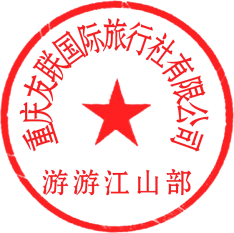 